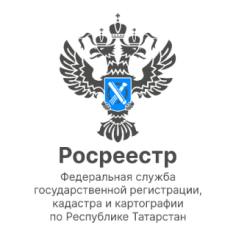 17.08.2023Пресс-релизДве реки в Татарстане внесут в Реестр наименований географических объектовЭто реки Ары-Казы и Улу-КазыКак сообщили в Росреестре Татарстана, до настоящего времени  в Реестре зарегистрированных в Государственном каталоге географических названий объектов Республики Татарстан отсутствовали наименования двух рек -  Ары-Казы и Улу-Казы. Согласно данным гидрографического справочника «Водные объекты Республики Татарстан» вышеперечисленные реки являются трансграничными и протекают по территории Республики Татарстан и Удмуртской Республики. При этом исток рек находится в Татарстане (а именно в Агрызском районе), а устье – в Удмуртии.Таким образом, выявленное отсутствие наименований устранено: неучтенные географические наименования зарегистрированы в Государственном каталоге, а их административно-территориальная привязка уточнена. Обновленный   Реестр наименований географических объектов на территории Республики Татарстана будет размещен на официальном сайте публично-правовой компании «Роскадастр». В Росреестре Татарстана напомнили, что наименования географических объектов охраняются государством. В рамках функций в сфере геодезии и картографии ведомством проводятся мероприятия по недопущению и пресечению случаев нарушения правил употребления наименований географических объектов   (употребление неустановленных наименований). Для этого сопоставляются сведения, внесенные в Государственный каталог географических названий со сведениями, употребляемыми в нормативных актах, публикуемых в СМИ и Интернете, отображаемых на картографических материалах. «Наименование географических объектов – часть исторического и культурного наследия. Также правильное наименование имеет и практическое значение: например, необходимо для навигации с помощью указания наименований на дорожных знаках,  картографических образах мобильных приложений и т.д. Поэтому каждое искажение наименования или вовсе его отсутствие - должно быть выявлено и устранено», - комментирует руководитель Росреестра Татарстана Азат Зяббаров. Созданием Государственного каталога географических названий (Госкаталог) занимается ППК «Роскадастр». Компания как раз и ведет регистрацию, а также учет наименований географических объектов страны.Как сообщили в Роскадастре Татарстана, в Госкаталоге на территории Республики Татарстана зарегистрировано более 4,6 тысяч наименований географических объектов - от населенных пунктов и административно-территориальных образований до объектов железнодорожного, воздушного транспорта и природных.«Роскадастр выполняет работы по созданию и ведению Государственного каталога географических названий, обеспечивающего регистрацию и учет наименований географических объектов открытых или выделенных исследователями. Таким образом, Госкаталог выполняет сразу несколько функций. Во-первых, обеспечивает единообразное и устойчивое употребление наименований географических объектов. Во-вторых, предоставляет официальную информацию о названиях для органов государственной власти, организаций и граждан»,- пояснил директор филиала ППК «Роскадастр» по РТ Артем Костин.    СправочноСведения из Госкаталога предоставляются по запросам органов государственной власти и местного самоуправления, организаций и граждан.Информацию из Госкаталога на бумажном или электронном носителях может получить любой. Нужно только направить запрос о предоставлении интересующих сведений в ППК «Роскадастр» - оператору Госкаталога.Контакты для СМИПресс-служба Росреестра Татарстана 255-25-80 – Галиуллина Галинаhttps://rosreestr.tatarstan.ruhttps://vk.com/rosreestr16	https://t.me/rosreestr_tatarstan